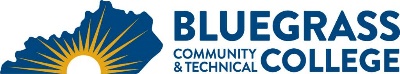 Program Coordinator: Kevin Jensen	E-mail: kevin.jensen@kctcs.edu 	Phone: (859)246-6681Program Website: https://bluegrass.kctcs.edu/education-training/program-finder/engineering-electronics-technology.aspx Student Name:		Student ID: Students need to be at KCTCS placement levels for all coursesNote:  25% of Total Program Credit Hours must be earned at Bluegrass Community and Technical College.Advisor Name:	Advisor Signature: _________________________________________Student Name:	Student Signature: ________________________________________First SemesterCreditsTermGradePrereqs/NotesELT110 Circuits I 5math placement level see instructions below ***ELT114 Circuits II5FPX100 Fluid Power 3FPX101 Fluid Power Lab2Total Semester Credit Hours15Second SemesterCreditsTermGradePrereqs/NotesELT210 Devices I4Prerequisite Circuits IELT2120 Digital I3EET270 Motor Controls I2Prerequisite Circuits IEET271 Motor Controls I Lab 2Total Semester Credit Hours11Third SemesterCreditsTermGradePrereqs/NotesCMM132 CAD/CAM/CNC3Class not taught each semester. Take when available.ELT260 Robotics and Industrial Automation 3Class not taught each semester. Take when available.EET276 Programmable Logic Controllers and 2Prerequisite Motor Controls IEET277 Programmable Logic Controllers Lab 2Total Semester Credit Hours10Total Credential Hours36Special Instructions:*** MAT065 or MAT075, ACT MATH ≥ 18, COMPASS Alg ≥ 31, WBSTQ ≥ 275, KMATH ≥ 18